MooD International Support Portal Support Solution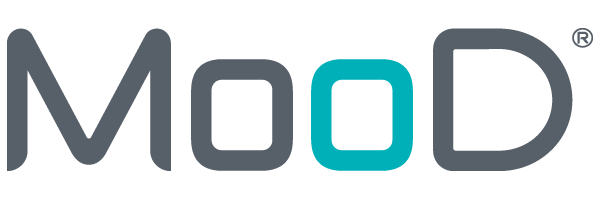 Palette PresetsBuild 58+The Style tab on the ribbon now includes, where applicable, three palette presets (White, Black andGrey Style). Use these to give action panels a consistent look and styling.Also new is the Gradient Effect check box. You can disable this to get simple fills. By default it is selected.The image BAPP1 shows both.Readers Comments (if any) Images (if any)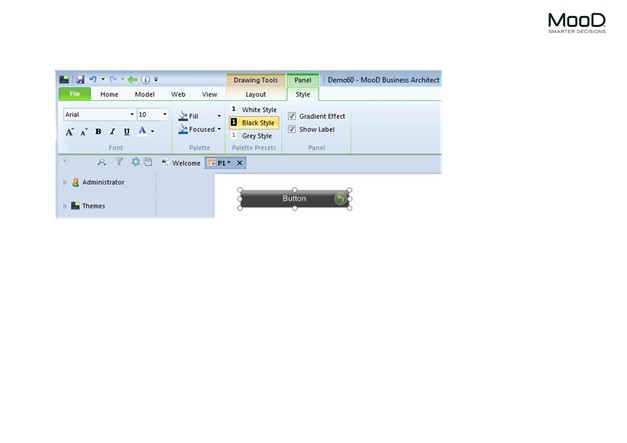 Figure 1 BAPP1 Palette Presets© MooD Enterprises Ltd, all rights reserved.